Attendance Sign in Sheet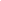 Attendance Sign in SheetAttendance Sign in SheetAttendance Sign in SheetAttendance Sign in SheetAttendance Sign in SheetAttendance Sign in SheetAttendance Sign in SheetAttendance Sign in SheetAttendance Sign in SheetAttendance Sign in SheetAttendance Sign in SheetAttendance Sign in SheetAttendance Sign in SheetAttendance Sign in SheetAttendance Sign in SheetAttendance Sign in SheetAttendance Sign in SheetAttendance Sign in SheetAttendance Sign in SheetAttendance Sign in Sheet[COMPANY NAME][COMPANY NAME][COMPANY NAME][COMPANY NAME]Date:Department:Employee IDPrinted NamePrinted NamePrinted NamePrinted NamePrinted NameTime InTime OutSignature